Bruxelles, 14 Mars 2019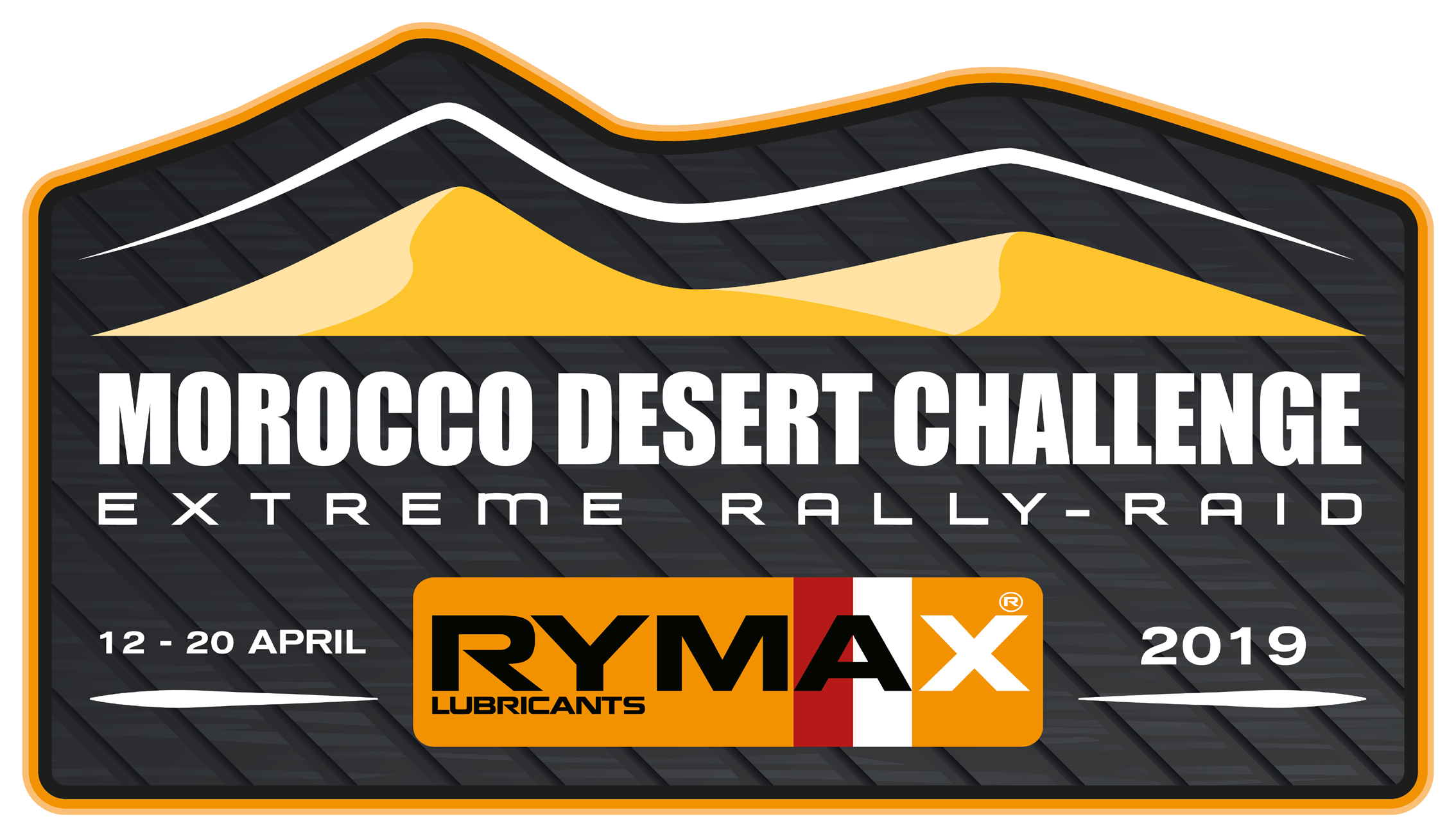 PROCURATIONAUTORISATION DE SORTIE DU TERRITOIRE EUROPEEN
AUTORISATION D’UTILISATION AU MAROCJe soussigné Gert Duson , Directeur Général de la Société Living Stone Projects s.p.r.l., propriétaire du véhicule inscrit sur la carte grise : 	Plaque d’immatriculation : 1-HGU-335			Marque :  Toyota			Modèle : Landcruiser 80Couleur de la carrosserie : VERT foncé Chassis : JT111TJ8207403167(01)autorise       		Monsieur Gert Duson			Ou Mr/Mdm …………………………………..(name of truck driver)A sortir le véhicule du territoire européen et de l’entrer et l’utiliser au Maroc dans le cadre du rallye Morocco Desert Challenge..Fait pour valoir ce que droit.Propriétaire ou représentant ayant  pouvoir en cas d’appartenance à une société A garder avec vous pour vos passages de douanesLes véhicules rentrant dans un pays sont inscrits sur le passeport des conducteurs et doivent donc être ressortis par ces mêmes personnes.